Домашнее задание по астрономии11 класс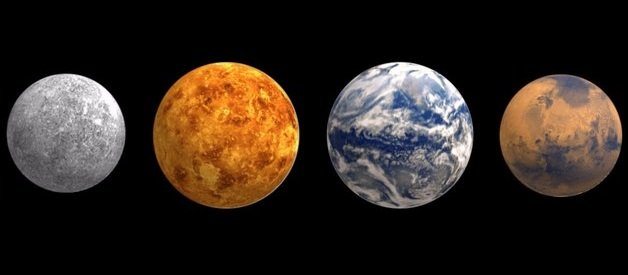 Автор:Жарикова Светлана Семеновнаучитель астрономииМКОУ «Табулгинская СОШ им. П.Д.Слюсарева»
Чистоозерного  района  Новосибирской  области1. При выполнении домашнего задания учащиеся заполняют следующую таблицу с основными физическими характеристиками планет земной группы пользуясь справочным материалом учебника астрономии (таблица4, 6):Основные физические характеристики планет земной группыПравильное выполнение задания      2.  После заполнения таблицы, учащиеся делают выводы, в которых указываются сходства и различия между планетами земной группы (Помощь-Учебник астрономия § 15)Правильное выполнение заданияИсточники        1.Учебник «Астрономия. 11 класс», Б. А. Воронцов-Вельяминов, Е. К. Страут, 2017г.        2. Программа по астрономии для общеобразовательных учреждений «Астрономия    11 класс» (Е. К. Страут, 2017 г.) Физические характеристики планетМеркурий Венера Земля Марс Среднее расстояние от Солнца, а.е Масса (в массах Земли)Диаметр(в диаметрах ЗемлиПлотность, кг/м3Период вращенияАтмосфера:давлениехимический составАтмосфера:давлениехимический составТемпература поверхности, 0СЧисло спутниковНазвания спутниковФизические характеристики планетМеркурий Венера Земля Марс Среднее расстояние от Солнца, а.еМасса (в массах Земли)0,0550,8151,0000,107Радиус(в радиусах Земли)0,380,951,000,53Плотность, кг/м35430524055153940Период вращения59 сут.243 сут.23 ч56 мин24 ч37 минАтмосфера:давлениехимический состав:-СО2-N2-02Отсутствие стабильной атмосферы901 0,016Атмосфера:давлениехимический состав:-СО2-N2-02Отсутствие стабильной атмосферы        99,63,5-0,0037821952,5< 0,4Температура поверхности, 0С- в средних широтах-средняя годовая+430 днем;ниже-173 ночью+470+470От +40 до -30 14От 0 до -70  -60Число спутников--12Названия спутников--Луна Фобос, ДеймосСходстваРазличия-имеют небольшие размеры и массы;-средняя плотность этих планет в несколько раз превосходит плотность воды; -они медленно вращаются вокруг своих осей;- у них мало спутников (у Меркурия и Венеры их вообще нет, у Марса - два, у Земли - один).-в отличие от Меркурия, который, как и Луна, практически лишен атмосферы, Венера и Марс обладают ею. Венера имеет очень плотную атмосферу, в основном состоящую из углекислого газа. Атмосфера Марса наоборот чрезвычайно разрежена и также бедна кислородом, азотом; -давление у поверхности Венеры почти в 100 раз больше, а у Марса почти в 150 раз меньше, чем у поверхности Земли;-температура у поверхности Венеры очень высокая и остается все время почти одинаковой.